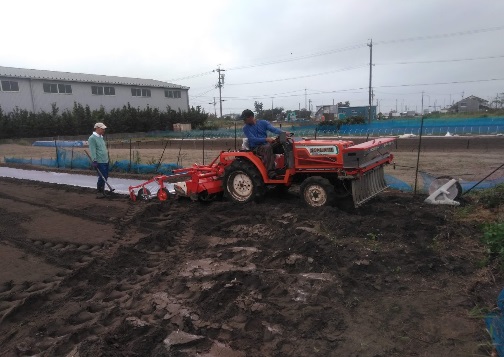 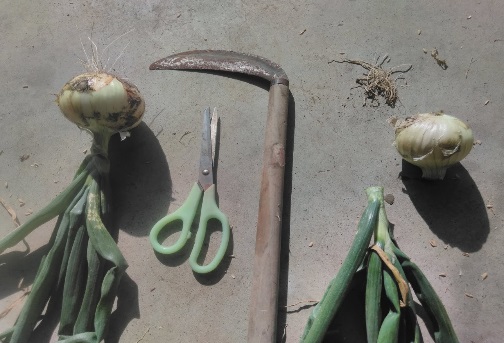 事業所名電話番号所 在 地F A X参加者名役　職E-mail参加者名役　職E-mail